Draíocht Chabáiste – Cuardach Focal (Meánranganna)C C O E A O F D P Ú P H N S R F N C N IP A Ú A M L S Ú C C F M H S F R F S S ÚM A B E Ó H S H É B Ó O T P Ú R Ú H M AU Í S Á Ú T N A M T M É R I P A C L Á LB M U T I M S C T Ú T F Á S P I Ó C D ÁU L R M O S Í B P I H L L B N G U B L CS O P G Í M T B I I Ó B P D Ó É C L U SÍ I S L R M Ó E M N O D P Á N A Ó S D DA G M Ú R I S G H T A D B Í D D E Ó I ÁM O H A F B M M É B Í A I R S M M S Ú IM Á T I L R M N S D G R M C F O P F I RI C T M A A L É R R T U O C A O Ú I M LI U U É A I G D Ó U A Ó M D D L M H H OO Ó P E T É Ó D R Á O É B L I Í N C L BM U R M Á U I N D F C A T O R L Á M N ÉH U E D R Í G I S R H A T L F U P A U GP A Ú U S D R C T Á Á P E R A L P Í B NS A R B C M T Á S C A I R E F U P U S IE R R R I R E R A C S I A S S G B L U NL B C O B O T M Ó O Ú R T S E S E C L ECuardaigh na focail seo: DathLitmeasAigéadBunCabáiste TáscaireScálaDraíocht Chabáiste – Crosfhocal (Ardranganna)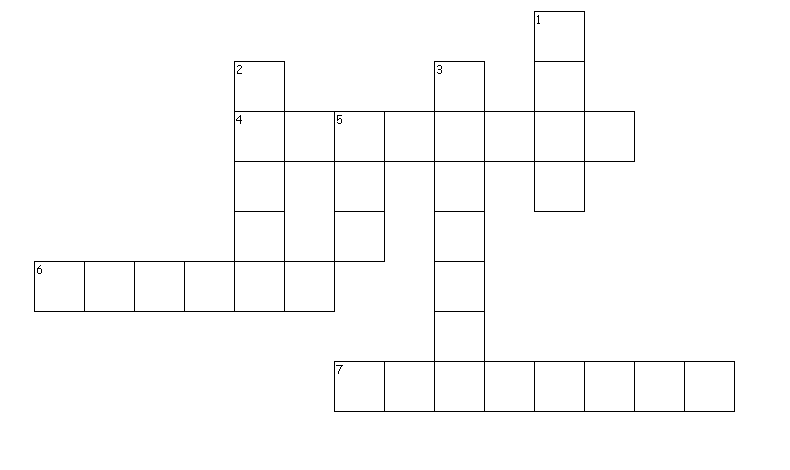 Trasna4. Glasra tábhachtach don turgnamh seo (cabáiste)6. Athraíonn sé glas/gorm le táscaire cabáiste (aigéad)7. Tugann sé eolas le fios (táscaire)Síos1. Feictear seacht gcinn i dtuar ceatha (dath)2. Rud a úsáidtear chun meáchan a thomhas (scála)3. Táscaire pH a dhéantar as páipéar (litmeas)5. Athraíonn sé dearg le táscaire cabáiste (bun)